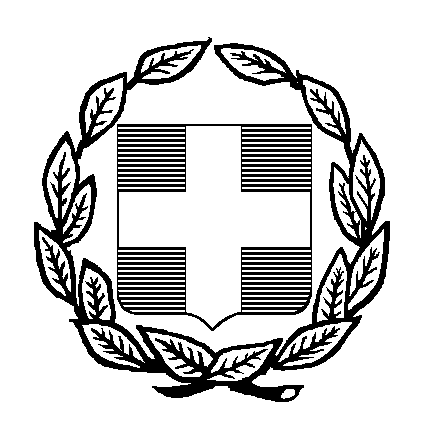 ΕΛΛΗΝΙΚΗ ΔΗΜΟΚΡΑΤΙΑ                       			  Άγιος Ευστράτιος   22.03.2021ΝΟΜΟΣ ΛΕΣΒΟΥ                                        			   Αριθ.πρωτ:323ΔΗΜΟΣ ΑΓΙΟΥ ΕΥΣΤΡΑΤΙΟΥ                                                                                                                                                                                                                                           Προς: Πίνακας ΑποδεκτώνΘΕΜΑ: «Πρόσκληση σύγκλησης Οικονομικής Επιτροπής(Άρθρο 75, Ν. 3852/10)       Καλείστε να προσέλθετε στη  δημόσια τακτική δια ζώσης κεκλεισμένων των θυρών συνεδρίαση της Οικονομικής Επιτροπής που θα διεξαχθεί στην αίθουσα συνεδριάσεων του Δήμου την 26η  του μηνός Μαρτίου 2021, ημέρα Παρασκευή και ώρα 10.00 π.μ. για τη συζήτηση και λήψη αποφάσεων στα παρακάτω θέματα της ημερήσιας διάταξης, σύμφωνα με τις σχετικές διατάξεις του άρθρου 75 του Ν.3852/2010 (ΦΕΚ Α' 87).Η Πρόεδρος της Οικονομικής Επιτροπής Κακαλή ΜαρίαΣυνημμένα:Πίνακας θεμάτων ημερήσιας διάταξηςΠίνακας Αποδεκτών----------------------(με την παράκληση όσοι αδυνατούν να παραβρεθούν στην συνεδρίαση να ενημερώσουν εγκαίρως τα αναπληρωματικά μέλη)1.Γιάννος Αγαπητός2.Bλαστού Ζωή3.Κουμλελή Ανθή4.Σπανού ΣτυλιανήΘέματα της ημερήσιας διάταξης της Οικον. Επιτροπής του Δήμου Αγίου Ευστρατίου, για την συνεδρίαση στις 26/03/2021,που επισυνάπτεται στην  αριθ.323/22-03-2021 πρόσκληση άρθρο 75 του Ν.3852/10.                                                                             Θ Ε Μ Α ΤΑ                                                                             --------------  	Θ           ΘΕΜΑ  1ο:Σύνταξη σχεδίου 4ης αναμόρφωσης προϋ/σμού του Δήμου Αγίου Ευστρατίου                                   οικον.έτους 2021 .Θ                              α.Αποδοχή χρηματοδότησης 118.000,00 ευρώ για υλοποίηση έργων και                                  επενδυτητικών δραστηριοτήτων του Δήμου από το πρόγραμμα ΦΙΛΟΔΗΜΟΣ ΙΙλ΄                              β.Δημιουργία Κ.Α για την προμήθεια και υπηρεσιών λογισμικού για την Διαχείρηση                                  Ανταποδοτικών Χρεώσεων Ακινήτων με ποσό 6.300,00 ευρώΧ              ΘΕΜΑ  2ο: Προέλεγχος απολογισμού εσόδων - εξόδων του Δήμου Αγίου Ευστρατίου,  οικονομικού                         έτους 2020 και σύνταξη της σχετικής έκθεσης.ΘΕΜΑ 3ο: : Εγκριση απολογισμού Ενιαίας Σχολικής Επιτροπής Αγίου Ευστρατίου οικον.έτους 2020.